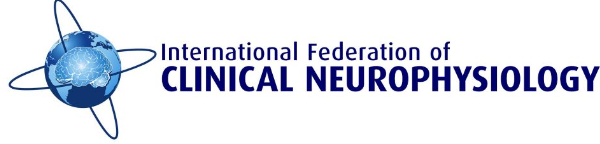 Europe-Middle East-Africa Chapter (EMEAC) Quantitative EMG and Neuromuscular Ultrasonography Teaching Course 14-16, June 2024 Venue: Aarhus University Hospital Faculty (International): Erik Stålberg, Antonin Gechev, Björn Falck, Eman A. Tawfik. Faculty (Local): Hatice Tankisi, Erisela Qerama, Christian Krarup.  Program Friday, 14th June, 202408.00 – 08.15: Registration and welcome 08.15 – 9.00: The motor unit, anatomy and physiology - Erik Stålberg09.00 – 9.30: Basic EMG- Spontaneous activity – Björn Falck 09.30 – 10.00: Basic EMG and signs of de- and re-reinnervation - Erik Stålberg10.00 – 10.30: Coffee break 10.30 – 11.30: Quantitative EMG + DEMO - Erik Stålberg11.30 – 12.00: Electrodiagnosis of amyotrophic lateral sclerosis – Christian Krarup12.00 – 12.30: Electrodiagnosis of radiculopathies - Antonin Gechev 12.30 – 13.30: Lunch break13.30 – 14.15:  Basics of Neuromuscular Ultrasound - Eman A. Tawfik and Erisela Qerama14.15 – 15.00: Muscle ultrasonography as a supplementary test to EMG - Erisela Qerama15.00 – 15.30: Coffee break 15.30 – 16.30: Muscle ultrasonography- DEMO – Erisela Qerama and Eman A. Tawfik16.30 – 18.00: Hands-on sessions on quantitative EMG and muscle ultrasonography in 6 groups- 5 participants in each group Saturday, 15th June, 202408.30 – 09.15: Nerve Conduction Studies- an update - Erik Stålberg09.15 – 10.00: NCS of uncommon nerves and non-conventional techniques - Björn Falck10.00 – 10.30: Coffee break 10.00 – 10.30: Electrodiagnosis of polyneuropathy – Hatice Tankisi10.30 – 11.00: Electrodiagnosis of entrapment neuropathies – Antonin Gechev 11.00 – 11.30: The role of nerve ultrasonography as a supplementary tool to NCS for polyneuropathy and entrapment neuropathy diagnoses – Eman A. Tawfik11.30 – 12.30: DEMO Nerve Ultrasonography - Eman A. Tawfik and Erisela Qerama12.30 – 13.30 Lunch break13.30-14.00:  Electrodiagnosis of plexus brachialis  - Erisela Qerama14.00 – 14.30: Ultrasonography as a supplementary test for diagnosis of brachial plexus lesion – Eman A. Tawfik14.30 – 15.30: Ultrasonography of brachial plexus and roots– DEMO – Eman A. Tawfik and Erisela Qerama15.30 – 16.00: Coffee break 16.00 – 18.00: Hands-on sessions on nerve conduction studies and neuromuscular ultrasonography in 6 groups- 5 participants in each group Sunday, 16th June, 202408.30 – 09.15: New neurophysiological techniques - Nerve excitability testing and MScanFit motor unit estimation and DEMO – Hatice Tankisi 09.15 – 10.00: Repetitive nerve stimulation including DEMO – Björn Falck 10.00 – 10.30: Coffee break 10.30 – 11.15: Single fibre EMG and concentric needle electrode jitter - Erik Stålberg 11.15 – 12.00: Concentric electrode jitter – DEMO - Erik Stålberg 12.00 – 12.30: Closing remarks and feedback from participants12.30 – 13.30 Lunch break13.30 – 15.00: Hands-on session on NCS, EMG, ultrasonography and new techniques 15.00 – 15.30: Coffee break 15.30 – 17.00: Hands-on session on NCS, EMG, ultrasonography and new techniques 